关于举办第3届全国高校俄语专业学科建设高层论坛暨中国俄语教学研究会成立35周年纪念大会的2号通知继2012、2014年之后，“第3届全国高校俄语专业学科建设高层论坛”将于2016年11月18日至20日在北京大学外国语学院召开。此次高层论坛由中国俄语教学研究会、北京大学外国语学院俄语语言文学系及北京大学出版社联合举办，旨在服务当前国家发展的迫切需要，借鉴国内外俄语专业办学的成功经验，思考我国俄语专业的定位、发展与方向。论坛拟邀请国内外俄语界专家学者做主旨发言，同时结合会议议题安排分论坛供与会者交流讨论。欢迎全国各高校俄语专业教师、学者参加！ 同时，为纪念中国俄语教学研究会成立35周年，研究会拟于2016年11月19日召开纪念大会暨研究会理事会议，总结研究会2016年工作，讨论2017年工作安排以及研究会未来发展规划，并拟在本次纪念大会前开展首届“中国俄语教学研究会终生成就奖”的评选工作。请研究会各位理事、会员单位负责人协助此次评选，并安排时间参会。一、会议议题：1. “一带一路”倡议背景下的俄语专业的人才培养2. 俄语专业的教学与课程改革3. 俄语专业的科研的传统与创新二、会议时间： 2016年11月19—20日（18日14:00-20:00报到，20日下午离会）三、会议地点：达园宾馆   北京市海淀区福缘门路1号(近圆明园南门)四、会议费用：会务费800元/人（全日制研究生减半），差旅费、住宿费自理。发票内容“会务费”，会务费接受现金和刷卡。五、报名及征文要求：1. 请将参会回执、参会论文发至会务组邮箱（pup_russian@163.com）。2. 回执及征文截至日期为2016年10月31日，以便编辑会议手册和论文集。3．稿件要求：摘要200字，正文3000-5000字。大会选中论文，将择优推荐发表。六、会务联系： 李哲 010-62759634  13520149020  丁振信 010-62767505  18510515103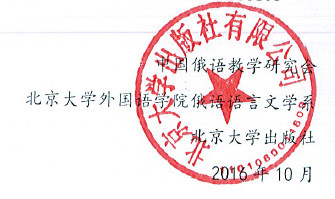 中国俄语教学研究会 北京大学外国语学院俄语语言文学系北京大学出版社2016年10月参会回执请于2016年10月31日前将此“回执表”以邮件形式发送至以下邮箱，会务组收到后会将报到须知和日程安排发至参会人邮箱，请注意查收。电子邮件：pup_russian@163.com联系地址：北京市海淀区成府路205号北京大学出版社外语部（100871）联系电话：010-62759634联系人：李哲 丁振信姓名性别职称职称学校院系职务职务联系方式（地址）（地址）（地址）（地址）（地址）（地址）联系方式（电子邮箱）（电话）（电子邮箱）（电话）（电子邮箱）（电话）（电子邮箱）（电话）（电子邮箱）（电话）（电子邮箱）（电话）论文题目论文摘要是否住宿单住/合住（400元/间/晚起）住宿时间□18日  □19日